Brembo B-QUIET, the lubricant for high efficiency brakesHigh load capacity and reliability over the long term for the new product from Brembo.By their very nature, braking system components are subject to wear. Since they are components responsible for the active safety of the vehicle, their constant and careful maintenance therefore becomes an essential moment if you want increasingly more satisfying performance in all driving conditions.Maintenance on modern cars, much more sophisticated and complex than it used to be, requires greater and greater attention of those who work in this field. Workshop professionals must therefore be highly competent in maintenance operations which also translate into the ability to choose the best products on the market.Thinking specifically of the needs of mechanics and the attention which is always placed on the professionalism of their service, Brembo has enriched their range for the spare parts market with the new Brembo B-QUIET lubricant. This brake lubricant should be applied where the parts of the braking system move and slide, namely on the caliper and pad sliding surfaces, on pins and on bushings. Thanks to its consistency which is not very pasty, it spreads evenly on the pad backing plate without breaking up, maintaining its lubricating properties for a long time.Its mineral composition, which is oil-based, is free of metals and fatty acids which make it non-conductive and therefore ideal for vehicles with ABS systems.Brembo B-QUIET is a valid solution for lubricating not only braking system components, but also compressors, centralised lubrication systems, seat guides and sliding sunroof guides, as well as battery contacts.In all these cases, Brembo B-QUIET lubricant significantly improves comfort and guarantees protection of the components against corrosion.Brembo B-QUIET is also extremely resistant to high temperatures and washes because it is insoluble. Its non-corrosive properties also make it compatible with all metals.For additional information, please contact Caroline Fallara, Brembo N.A. cfallara@brembo.com or Kyle Chura, Brembo Media, kyle@kcapr.com.About Brembo SpABrembo SpA is the world leader and acknowledged innovator of brake technology for automotive vehicles. Brembo supplies high performance brake systems for the most important manufacturers of cars, commercial vehicles and motorbikes worldwide, as well as clutches and other components for racing. Brembo is also a leader in the racing sector and has won more than 500 championships. Today the company operates in 15 countries on 3 continents, with 26 production and business sites, and a pool of over 11,000 employees, about 10% of whom are engineers and product specialists active in the R&D. 2020 turnover is € 2,208.6 million (12.31.2020). Brembo is the owner of the Brembo, Breco, AP, Bybre, and Marchesini, SBS Friction brands and operates through the AP Racing brand.###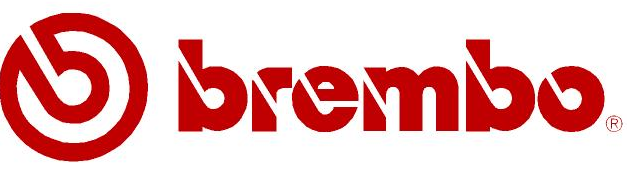 